JOIN – BefehlMit einer anderen Datenbank verbindenBei „JOIN“: Die jeweilige Datenbank wählenBeim „ON“: Es müssen immer zwei IDs aus zwei Datenbanken verbunden werden:Eine aus der aktuellen JOIN Datenbank – eine aus einer anderenIm Reiter Schema kann man gut erkennen, wo diese Schlüssel-IDs sind und wie sie heißen: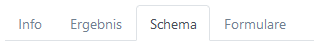 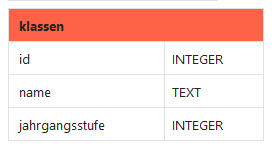 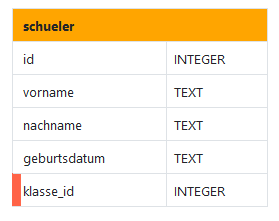 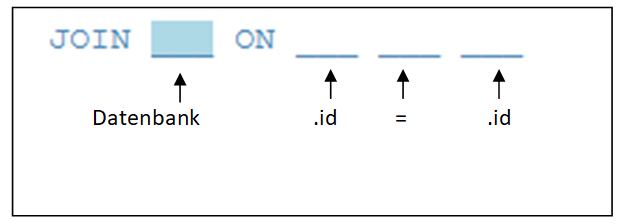 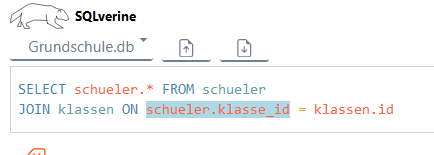 Ergebnis: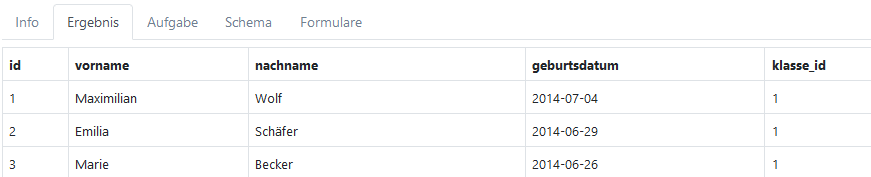 	Viel Erfolg!